Commune de Saint-Léger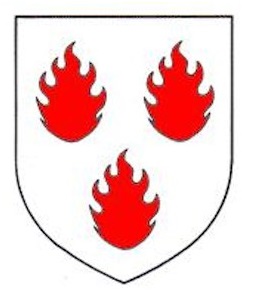 Rapport annuel de l’opération de développement ruralAnnée 2021Validité du PCDR : 22/11/2028	Mars 2022Annexe 1 : Situation générale de l’opérationLa stratégie du PCDRTableau des projets réalisésTableau des projets en coursSont ici détaillées toutes les avancées significatives relatives à un projet du PCDR, même si ces avancées ne font l’objet d’aucun financement et/ou ne représentent qu’une petite partie du travail à accomplir.Tableau des projets en attenteLe projet de création d’une maison rurale multiservices à Saint-Léger a fait l’objet d’une convention faisabilité qui a été abandonnée en raison du problème de stationnement (impossibilité d’acquérir la parcelle prévue pour le parking) et ses implications financières. Si le subside est abandonné, le projet n’est pour sa part que reportéTableau des projets abandonnésTableau des initiatives nouvellesAnnexe 2 : Tableaux détaillant l’avancement physique et financier des projets en phase d’exécution de travaux et les conventions en coursCréation d’aires de convivialité dans les villages Annexe 3: Tableau rapport comptable et fonctionnement d’un projet terminé (Décompte final < 10 ans).Pas de projet terminé à l’heure actuelleAnnexe 4: Rapport de la commission locale de développement ruralLe groupe « Saint-Léger en transition » :Ce groupe s’est réuni 1 fois en plénière, par visioconférence (23 mars 2021) ; actions 2021 : mise en place du projet d’auto-stop organisé, donnerieANNEXE 5: PROGRAMMATION TRIENNALEProgrammation triennale Projets potentiellement éligibles en développement rural :À dix ans, un territoire qui…À dix ans, un territoire qui…Objectifs générauxObjectifs spécifiquesactive progressivement son potentiel d’activités économiquescrée les conditions favorables à l’entreprenariatactive progressivement son potentiel d’activités économiquesexplore les voies possibles de l’économie circulaireactive progressivement son potentiel d’activités économiquesinclut les agriculteurs dans son défiactive progressivement son potentiel d’activités économiquesfavorise la consommation locale et le circuit courtactive progressivement son potentiel d’activités économiquesaccroît son attractivité touristique et son offre HoReCacrée de nouvelles modalités de vie en sociététisse des liens supplémentaires, de diverses natures, entre villages et entre habitantscrée de nouvelles modalités de vie en sociétérépond aux besoins de chacun selon son âgecrée de nouvelles modalités de vie en sociétéélargit son assise culturelle crée de nouvelles modalités de vie en sociétédynamise son secteur associatifcrée de nouvelles modalités de vie en sociétérenouvelle les manières de partager l’espace, l’habitat, la mobilitécrée de nouvelles modalités de vie en sociétéprépare l’avenir des soins de santé de proximitéreconsidère ses richessesaccroît et protège sa nature ordinaire, en tous lieuxreconsidère ses richessescrée l’énergie dont il a besoinreconsidère ses richessesréduit ses besoins en ressources naturelles et en énergiereconsidère ses richessesaffirme et maintient l’identité de ses villagesObjectif transversalObjectif transversalvalorise au mieux son espace disponiblevalorise au mieux son espace disponibleÉléments de méthodeÉléments de méthodese donne les moyens de ses objectifs se donne les moyens de ses objectifs DéfiDéfiUn territoire qui entraîne chacun dans une dynamique collective de changement !Un territoire qui entraîne chacun dans une dynamique collective de changement !Priorité du PCDRNuméro de projetIntitulé du projetMontant du projet à 100%Pouvoir(s) subsidiant(s)Lot 1PI-1-002Plateforme des acteurs culturelsRésultats : Etablissement d’une convention avec le CEC Tribal SoukCréation du festival Léo des arts/Fonds propresLot 1PI-1-003L’énergie autrementRésultats :2018 : Réalisation du PAED2019 : Recrutement conseiller énergie 2020 : Partenariat avec PNG pour accompagnement des PAED (Pollec)Développement d’actions pour l’énergie : panneaux photovoltaïques sur bâtiments publics, primes aux particuliers…/Fonds propresLot 1PI-1-004Lancement de dynamiques citoyennes de transitionRésultats :Création du groupe « Saint-Léger en transition »Actions réalisées : cycle d’information zero déchet, mise en place d’une donnerie, organisation de « gratiféria », sensibilisation dans les écoles (éconologie)Actions en cours : mise en place d’un système d’autostop organisé Création de l’appel Citoyens en action (fond d’impulsion)/Fonds propresLot 1PI-1-005NaturapicultureRésultats :2019 : Mise en place du groupe nature. Réalisation d’actions diverses (cap hirondelles, concours photos)2021 : projets initiés dans le cadre de l’appel BiodiverCité. Cet appel remplace la possibilité de mise en place de PCDN/Fonds propres Priorité du PCDRNuméro de projetIntitulé du projetPouvoir(s) subsidiant(s)Stade d’avancement du projetLot 2 PM-2-003Création d’aires de convivialité dans les villagesDRInfrasportsFonds propresAuteur désigné le 27/12/2021Demande de convention prévue fin 1er trimestre 20222021 : Achat d’un étang à Chatillon pour compléter le projet (étang accessible depuis l’espace de convivialité via un cheminement qui longe le Ton depuis la résurgence située à proximité du terrain de foot)Lot 1PM-1-002Création d’un réseau de voies lentes-Cœur de Saint-Léger (voie la vache) : 800 m pouvant bénéficier d’un subside Di Antonio, mais faute d’offre l’appel à dû être relancé-Connexion vers Arlon : tout est prêt pour pouvoir demander subside et même introduire un permis d’urbanisme. Le SPW va subsidier dans le cadre du Ravel-Connexion vers Virton : il restera 1 km à financer-Liaison vers Meix et Rachecourt : traversée de Meix à refaire en priorité (la piste actuelle n’est pas suffisamment large)-Ruelles et « Voyettes » : entretien des voies existantes réalisé en partie-Rencontre de la commune de Virton en février 2021 et de la commune d’Etalle en mars 2021 et février 2022 pour aborder les connexions transcommunalesLot 2PM-2-001Création d’un Centre médicalSubside régional Cabinet ruralSubside provincial FiluxRegroupement de 3 médecins dans une initiative commune. Coaching des médecins pour définition de l’entraide Développement d’un secrétariat communProjet de cabinet rural (subsides SPW et Province obtenus) abandonné en raison de l’implantation d’une infrastructure privéeLot 2PM-2-005Création de réseaux de chaleurFonds propresAchat d’un bâtiment à l’arrière de l’administration communale dans l’objectif d’y installer la chaufferie. Le bâtiment sera accessible en 2024.Lot 2PI-2-003Action de communication pour une meilleure connaissance de l’agricultureCommuneQuelques articles rédigés dans le bulletin communal avec l’aide d’une habitante passionnée.Lot 2 PM-2-008Création d’un nouvel espace d’accueil pour le SICGTCet espace est envisagé dans le projet de rénovation du complexe de Saint-LégerLot 3PM-3-008Aménagement de points de vue et sensibilisation sur les paysagesFonds propresCharte paysagère de Gaume en finalisation (Parc Naturel de Gaume)Travail du SI sur les points de vueLot 3PM-3-003Création d’espaces dédiés aux clubs des jeunesCommuneClub des jeunes de Châtillon dans la maison Turbang Lot 3PM-3-004Création d’un nouvel espace d’accueil pour la petite enfanceCommuneEspace d’accueil extrascolaire à Châtillon dans le Cercle Saint-PierreLot 3 PM3-006Soutien à la vente de produits locaux par la création d’un espace de venteCommuneEn cours par le biais du PCSLocalisation : près de l’Administration communale à Saint-Léger Priorité du PCDRNuméro de projetIntitulé du projetPouvoir(s) subsidiant(s) envisagésLot 1PM-1-001Saint-Léger - création d’une maison rurale à caractère multiservices dans la maison GuillaumeDR – fonds propresLot 1PM-1-003Création d’un complexe d’appartements de type intergénérationnel à Saint-LégerDRLot 1PI-1-001Aménagement du territoire de demainLot 2PM-2-002Création d’un atelier ruralDRLot 2PM-2-004Valorisation de la vallée du lacDR – CGT Lot 2PM-2-006Création de logements tremplinsDRLot 2PM-2-007Création d’un espace équipé promouvant l’usage de véhicules à faibles émissionsDR ou à déterminerLot 2PI-2-001Accompagnement & animation économiques et touristiquesLot 2PI-2-002Mobilité active, sécurisée et durableLot 3PM-3-001Création d’une Maison rurale multiservicesDRLot 3PM-3-002Création d’une structure de type Centre de Jour pour les personnes âgéesDR ou à déterminerLot 3PM-3-005Création d’un centre d’interprétation de la sidérurgie et de la vie ruraleDR ou à déterminerLot 3PM-3-007Aménagement des entrées de villageDRLot 3PM-3-009Création d'un parcours-détente en forêtDR – CGT – InfrasportsLot 3PI-3-001Soutien, promotion et fédération des activités associativesLot 3PI-3-002Inventaire, valorisation et promotion du petit patrimoine populaireLot 3PI-3-003Amplification de l'effort de prise en charge des enfants et de la jeunesseLot 3PI-3-004Vers une forêt durablePriorité du PCDRNuméro de projetIntitulé du projetRaison de l’abandonLien au PCDRIntitulé du projetDescription de l’initiative
Constat et justificationDate de réalisationUn territoire qui reconsidère ses richesses ;crée l’énergie dont il a besoinréduit ses besoins en ressources naturelles et en énergieEngagement d’un conseiller en énergieAu vu du besoin de mettre en œuvre le PAED, la commune a engagé un employé affecté à mi-temps à l’énergie2018Un territoire qui active progressivement son potentiel d’activités économiques :crée les conditions favorables à l’entreprenariatCréation de locaux dans la maison Turbang à ChatillonTravaux réalisésPossibilités d’utiliser les locaux pour faire du coworking 2021Un territoire qui crée de nouvelles modalités de vie en sociététisse des liens supplémentaires, de diverses natures, entre villages et entre habitantsrenouvelle les manières de partager l’espace, l’habitat, la mobilitéCréation d’un fonds d’impulsion des projets citoyensFonds annuel de 2500 euros : appel à projets de 500 euros max. Comité de sélection = CLDRProjets rentrés : 2020 : un poulailler collectif2021 : un poulailler collectif, un pré-verger et un potager collectif2022 : appel à projets citoyens en coursUn territoire qui crée de nouvelles modalités de vie en sociététisse des liens supplémentaires, de diverses natures, entre villages et entre habitantsrenouvelle les manières de partager l’espace, l’habitat, la mobilitéCréation d’une donnerie communaleProjet issu du groupe citoyen transitionInauguration mars 2020. Agrandissement prévu en 2022.Création d’un terrain multisport rue des forgettes à Saint-LégerAuteur désigné en 2020Création d’un complexe polyvalent à Meix-le-TigeAuteur désigné en 2020Acquisition d’un étang à ChatillonEtang situé à proximité du terrain de foot et du futur espace de convivialité à Chatillon (un chemin connecte les deux espaces)Achat en 2021Année de la conventionType de programmeIntitulé du projetIntitulé du projetObjectif du projetMontant du subside2022PCDRPM-2-003 – Création d’aires de convivialité dans les villagesPM-2-003 – Création d’aires de convivialité dans les villagesCréation d’un espace dédié à la convivialité et ouvert à tous dans chacun des trois villages de la commune. Etat d’avancement physique du projet :Etat d’avancement physique du projet :Date :Désignation de l'auteur de projet :Désignation de l'auteur de projet :27/12/2021Approbation de l'avant-projet par l'A.C.Approbation de l'avant-projet par l'A.C.Approbation de l'avant-projet par la R.WApprobation de l'avant-projet par la R.WApprobation du projet par l'A.C.
+ avenantApprobation du projet par l'A.C.
+ avenantApprobation du projet par le Ministre
+ avenantApprobation du projet par le Ministre
+ avenantAdjudication :Adjudication :Décision d'attribution du marchéDécision d'attribution du marchéApprobation de l'attribution du marché par le MinistreApprobation de l'attribution du marché par le MinistreDébut des travauxDébut des travauxRéception provisoireRéception provisoireDécompte finalDécompte finalRéception définitiveRéception définitiveEtat d’avancement financier du projet : Etat d’avancement financier du projet : Montant :Montant conventionné à 100%Montant conventionné à 100%Montant du subside développement ruralMontant du subside développement ruralMontants  cumulés payés à l’entrepreneurMontants  cumulés payés à l’entrepreneurAnnée de la conventionType de programmeIntitulé du projetObjectif du projetDécompte finalDécompte finalAnnée de la conventionType de programmeIntitulé du projetObjectif du projetMontantDate approbationEtat du patrimoine :Etat du patrimoine :Etat du patrimoine :Etat du patrimoine :Etat du patrimoine :Etat du patrimoine :Le bien est-il toujours propriété communale ? Le bien est-il toujours propriété communale ? Le bien est-il toujours propriété communale ? OuiOuiNonSi non, merci de répondre aux questions ci-dessousSi non, merci de répondre aux questions ci-dessousSi non, merci de répondre aux questions ci-dessousSi non, merci de répondre aux questions ci-dessousSi non, merci de répondre aux questions ci-dessousSi non, merci de répondre aux questions ci-dessousDate d’approbation ou de demande d’approbation par le Ministre de l’acte de venteDate d’approbation ou de demande d’approbation par le Ministre de l’acte de venteMontant de la venteMontant de la venteModalités de réaffectation du montant de la venteModalités de réaffectation du montant de la venteLe bien est-il loué ?Le bien est-il loué ?Le bien est-il loué ?OuiNonNonSi le patrimoine est loué à des tiers et fait donc l’objet d’une cession des droits immobiliers, merci de répondre aux questions ci-après. Egalement, il est nécessaire de joindre un extrait de la comptabilité communale relative au patrimoine en question.Si le patrimoine est loué à des tiers et fait donc l’objet d’une cession des droits immobiliers, merci de répondre aux questions ci-après. Egalement, il est nécessaire de joindre un extrait de la comptabilité communale relative au patrimoine en question.Si le patrimoine est loué à des tiers et fait donc l’objet d’une cession des droits immobiliers, merci de répondre aux questions ci-après. Egalement, il est nécessaire de joindre un extrait de la comptabilité communale relative au patrimoine en question.Si le patrimoine est loué à des tiers et fait donc l’objet d’une cession des droits immobiliers, merci de répondre aux questions ci-après. Egalement, il est nécessaire de joindre un extrait de la comptabilité communale relative au patrimoine en question.Si le patrimoine est loué à des tiers et fait donc l’objet d’une cession des droits immobiliers, merci de répondre aux questions ci-après. Egalement, il est nécessaire de joindre un extrait de la comptabilité communale relative au patrimoine en question.Si le patrimoine est loué à des tiers et fait donc l’objet d’une cession des droits immobiliers, merci de répondre aux questions ci-après. Egalement, il est nécessaire de joindre un extrait de la comptabilité communale relative au patrimoine en question.Date d’approbation de la convention de location par le Ministre (article 3 de la convention)Date d’approbation de la convention de location par le Ministre (article 3 de la convention)Recettes générées par l’exploitation du patrimoineType : Montant annuelMontant annuelCharges liées à l’exploitation du patrimoineType : Montant annuelMontant annuelCharges liées à l’exploitation du patrimoineType : Montant annuelMontant annuelBénéfices = recettes moins chargesBénéfices = recettes moins chargesMontant annuelMontant annuelRéaffectation des bénéficesFonctionnement du projet et utilisation du bien Fonctionnement du projet et utilisation du bien Description des types d’activités menées dans le cadre du projetDescription des types d’activités menées dans le cadre du projetDescription des types d’activités menées dans le cadre du projetDescription des types d’activités menées dans le cadre du projetDescription des types d’activités menées dans le cadre du projetImpact des activités sur l’emploiAnnée de l’installation de la CLDRAnnée d’approbation du Règlement d’ordre intérieurDernière date de composition de la CLDRDernière date de modification du Règlement d’ordre intérieur201620161er avril 20211er avril 2021Date des réunions durant l’année écouléeNombre de présents
Ordre du jour1er avril 202124 membres de CLDR6 personnes excusées Mise en place de la CLDR renouveléePrésentation du PCDR de Saint-LégerRapport annuel de l’ODRROIDivers 3 juin 202123 membres CLDR + 3 ext5 personnes excusées Actus PCDRFonds d’impulsion « Citoyens en action » : CLDR pour comité de sélection des projets rentrés Intitulé et n° du projet2022PM-2-003Création d’aires de convivialité dans les villages2023PM-1-002Création d’un réseau de voies lentes 2024PM-3-009Création d’un parcours-détente en forêt Lot 1PM-1-002Création d’un réseau de voies lentesLot 1PM-1-003Création d’un complexe d’appartements de type intergénérationnel à Saint-LégerLot 2PM-2-002Création d’un atelier ruralLot 2PM-2-003Création d’aires de convivialité dans les villagesLot 2PM-2-004Valorisation de la vallée du lacLot 2PM-2-005Création de réseaux de chaleurLot 2PM-2-006Création de logements tremplinsLot 2PM-2-007Création d’un espace équipé promouvant l’usage de véhicules à faibles émissionsLot 2PM-2-008Création d’un nouvel espace d’accueil pour le SILot 3PM-3-001Création d’une Maison rurale multiservicesLot 3PM-3-002Création d’une structure de type Centre de Jour pour les personnes âgéesLot 3PM-3-003Création d’espaces dédiés aux clubs des jeunesLot 3PM-3-004Création d’un nouvel espace d’accueil pour la petite enfanceLot 3PM-3-005Création d’un centre d’interprétation de la sidérurgie et de la vie ruraleLot 3PM-3-006Soutien à la vente de produits locaux par la création d'un espace de venteLot 3PM-3-007Aménagement des entrées de villageLot 3 PM-3-008Aménagement de points de vue et sensibilisation sur les paysages Lot 3PM-3-009Création d'un parcours-détente en forêt